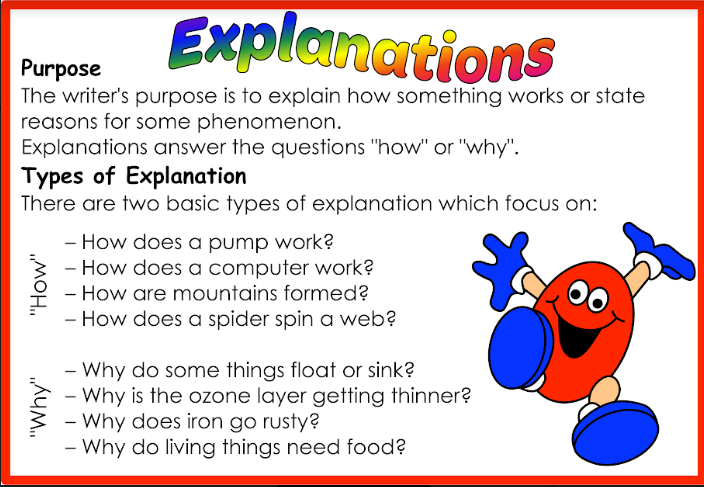 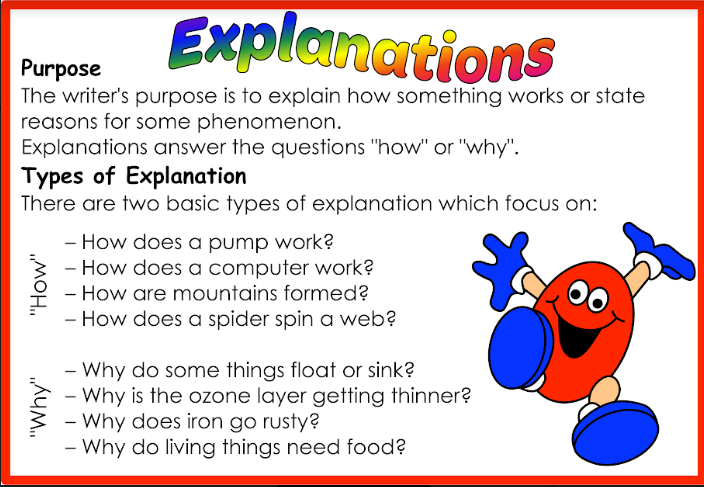 Term 2 - Weeks 5 and 6!                                 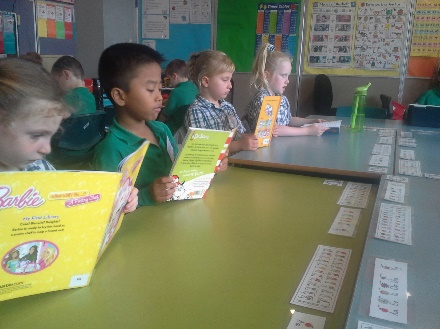 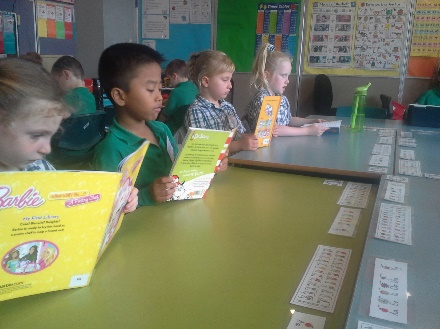 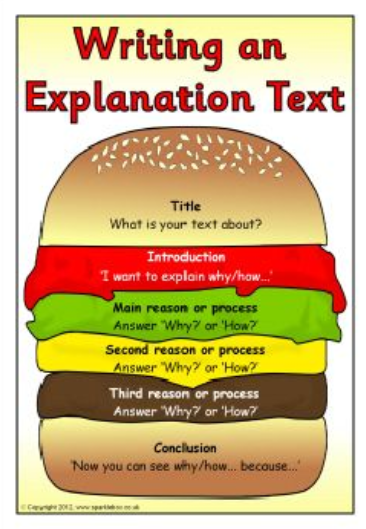 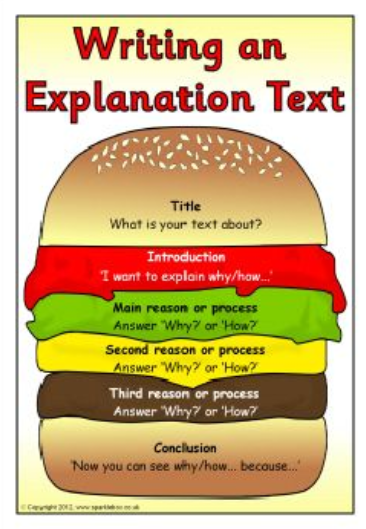 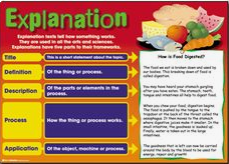 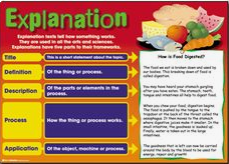 